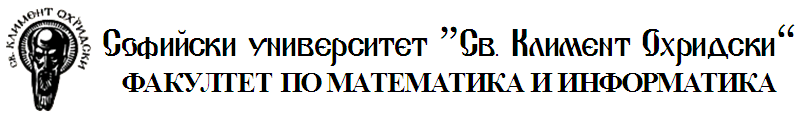 Присъствен списъкза .....................................................................................
/ учебна дисциплина /Дата: .....................................Потвърждава таблицата: 	1) ____________________ / Базов учител /			2) ____________________ / Ръководител /№Име и факултетен номер на студентПодпис на студент1.2.3.4.5.6.7.8.